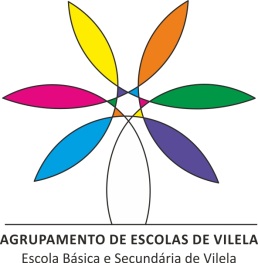 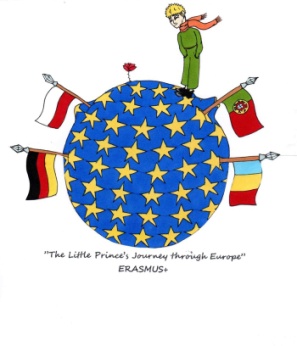 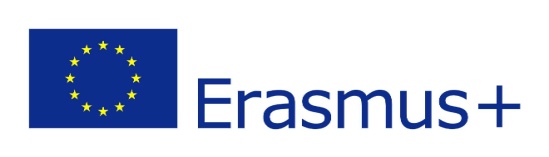 ”The Little Prince’s Journey Through Europe”24th to 26th of November 2021, Vilela, PortugalNote: 	we will send you the pictures you will need on November 24th	We will suggest the props you will need on November 25thWe will choose de story you will need on November 26th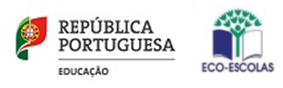 Time November 24thNovember 25thNovember 26th09:30 – 11:00 amWelcome: watching a video about our school (Agrupamento de Escolas de Vilela)Activity: story telling: Subtitle some pictures Telling the story Watching the Portuguese play “The Little Prince visits Vilela” Activity: creating and telling a story using some props. Virtual meeting for the coordinatorsActivity: mime a story: Each country has to mime a story Students may use vocal sounds, corporal movements, musical instruments…)